الالف اللينة مقصورة و ممدودة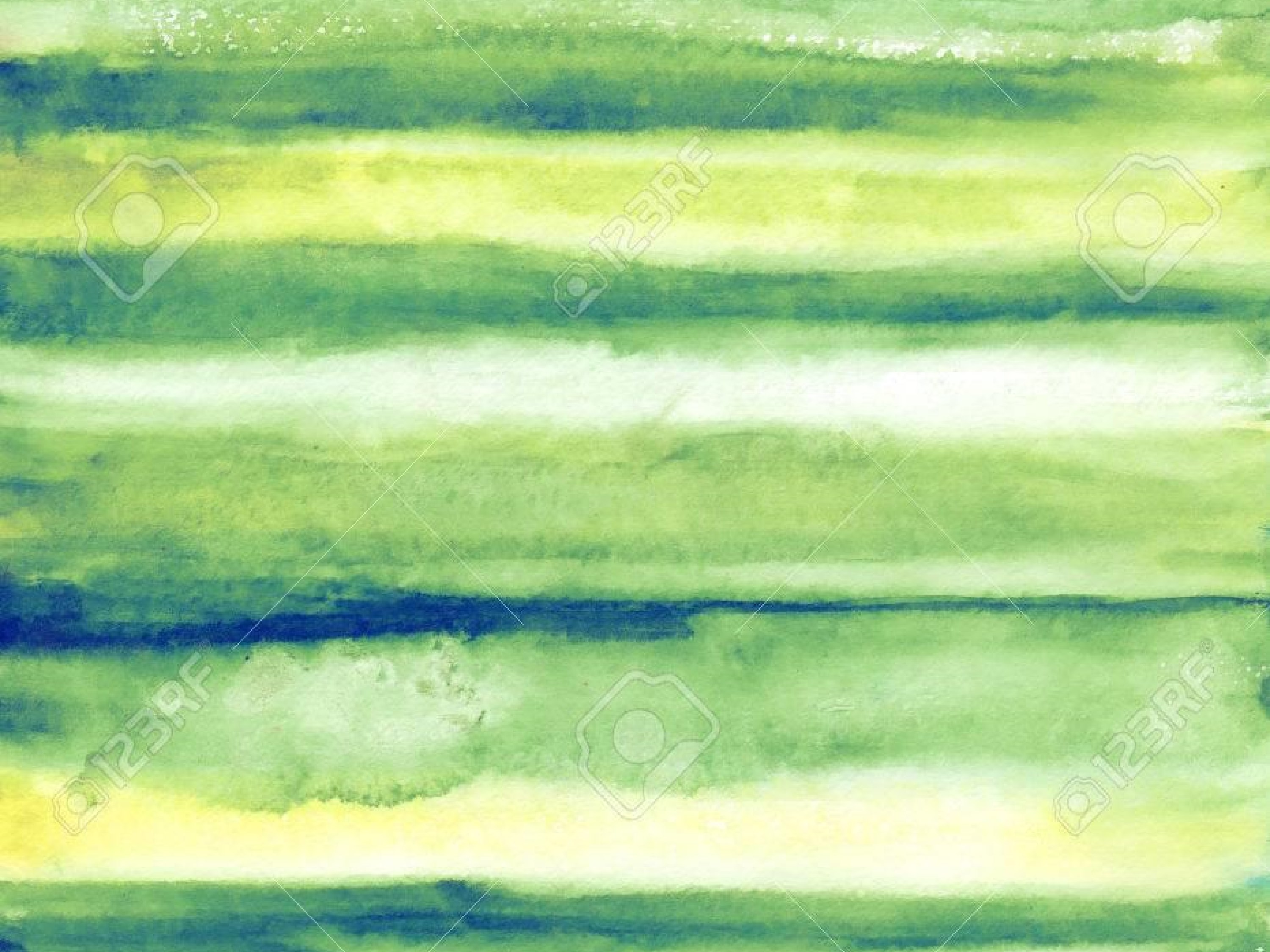 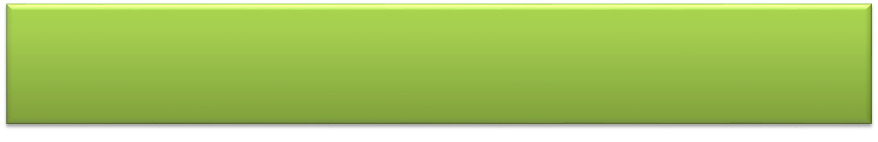 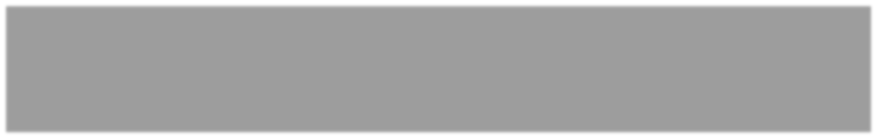 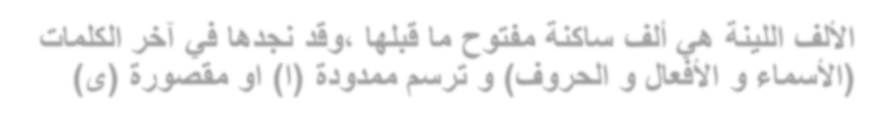 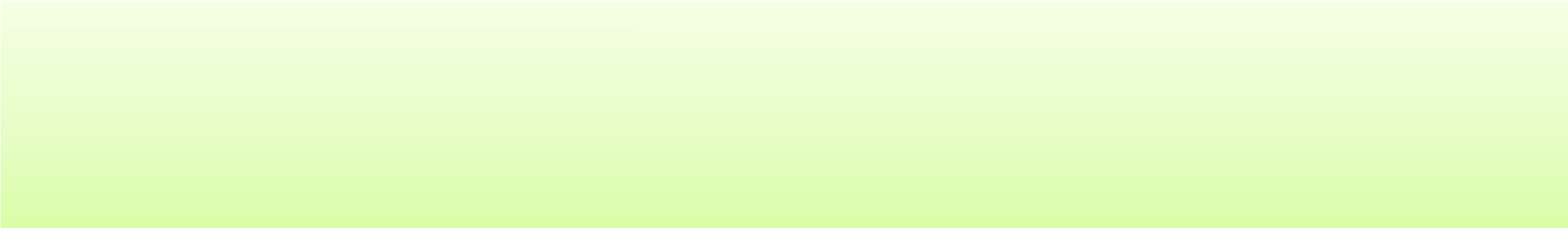 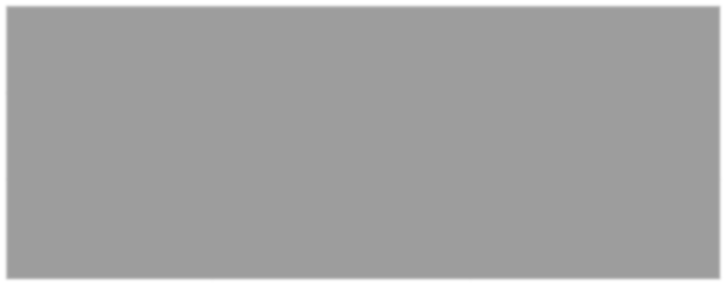 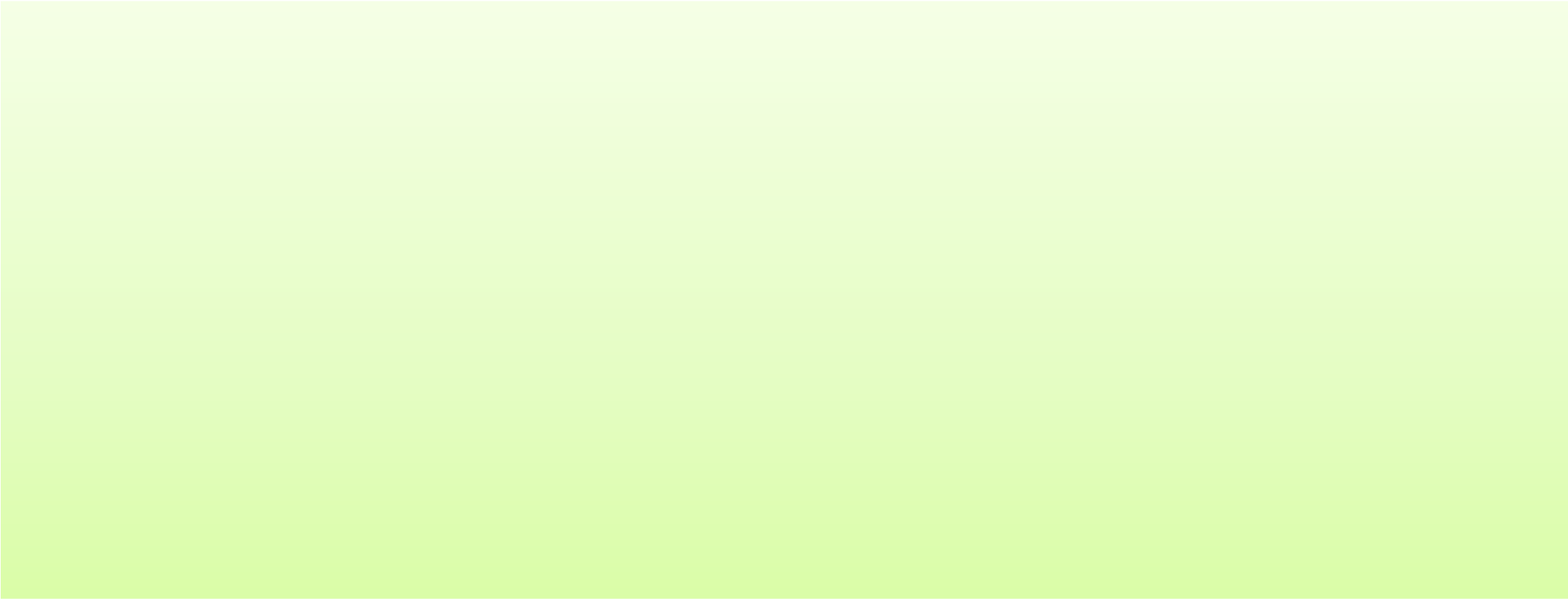 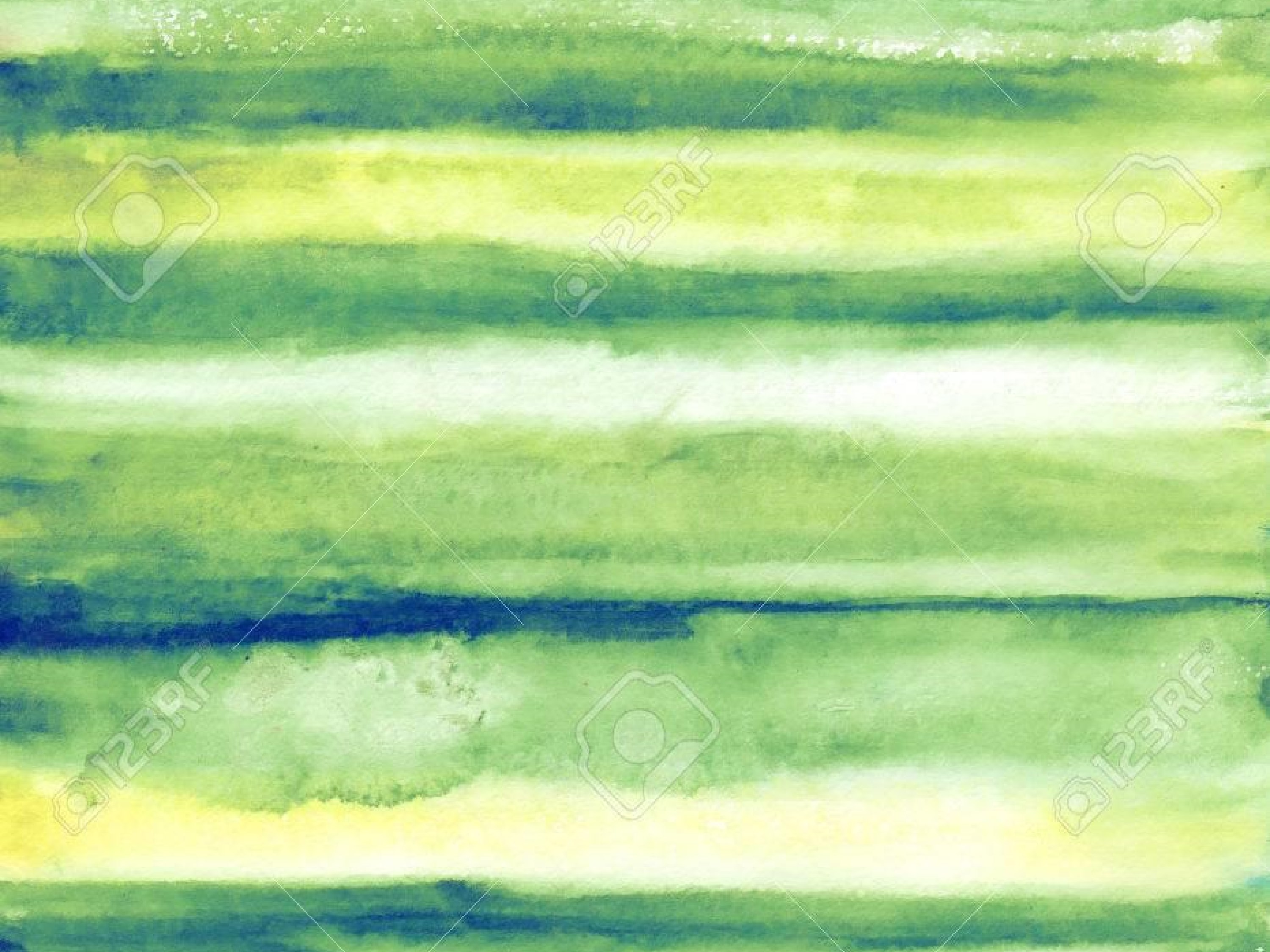 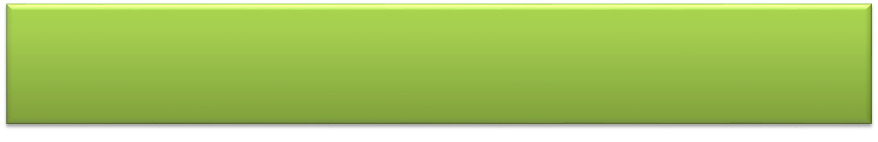 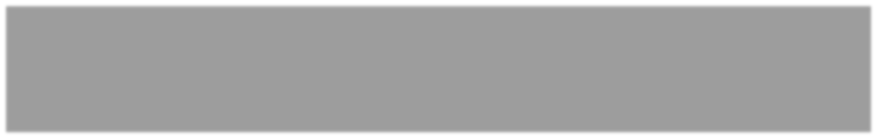 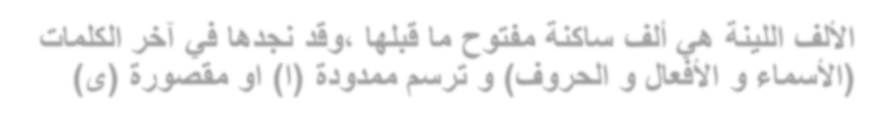 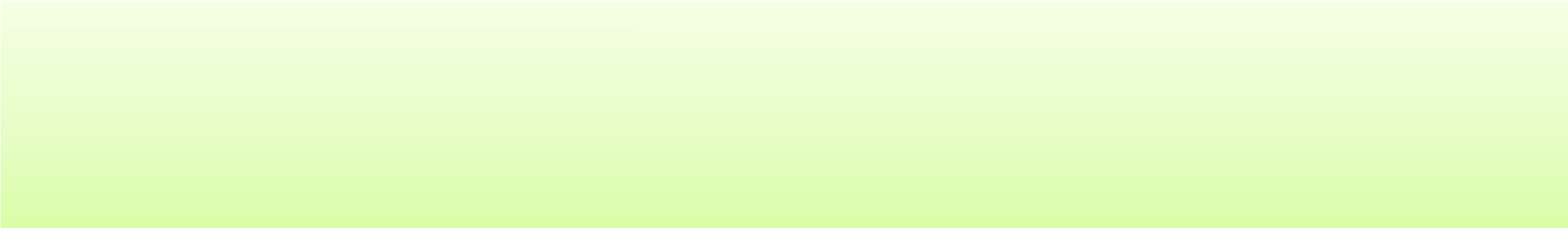 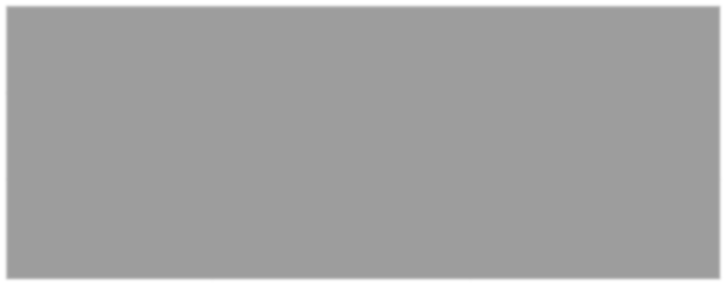 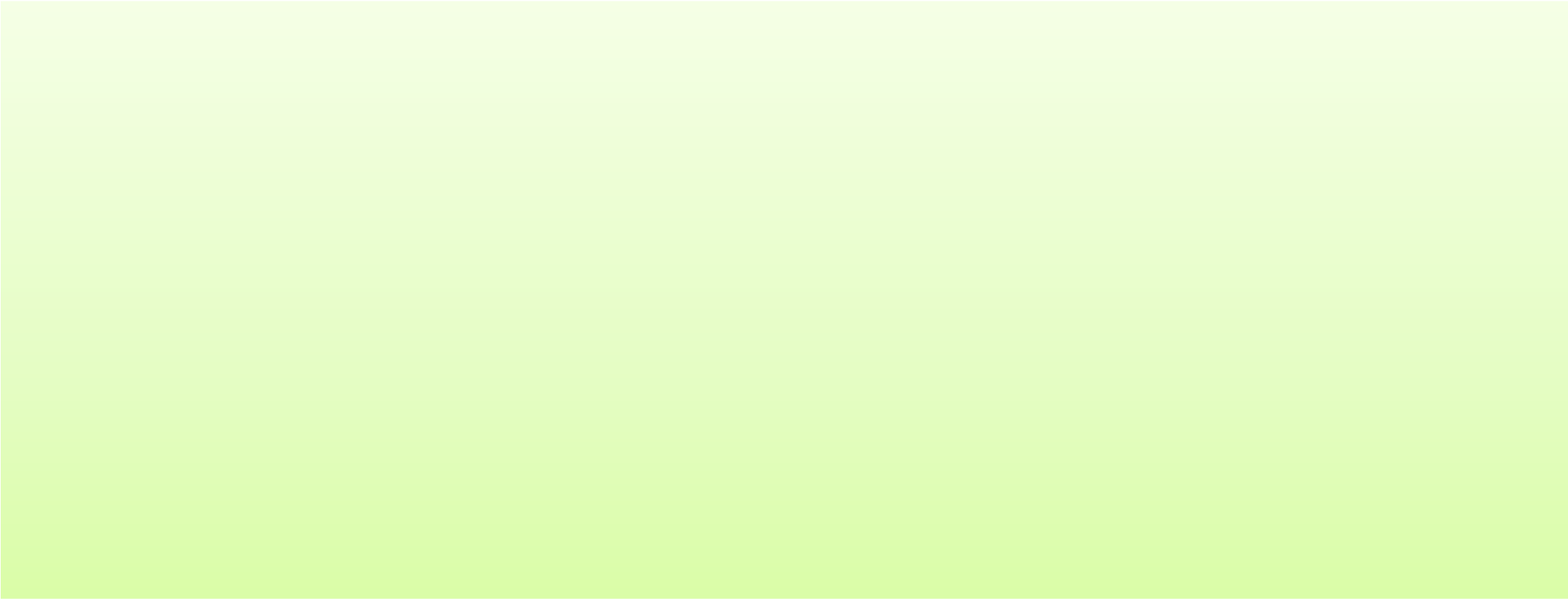 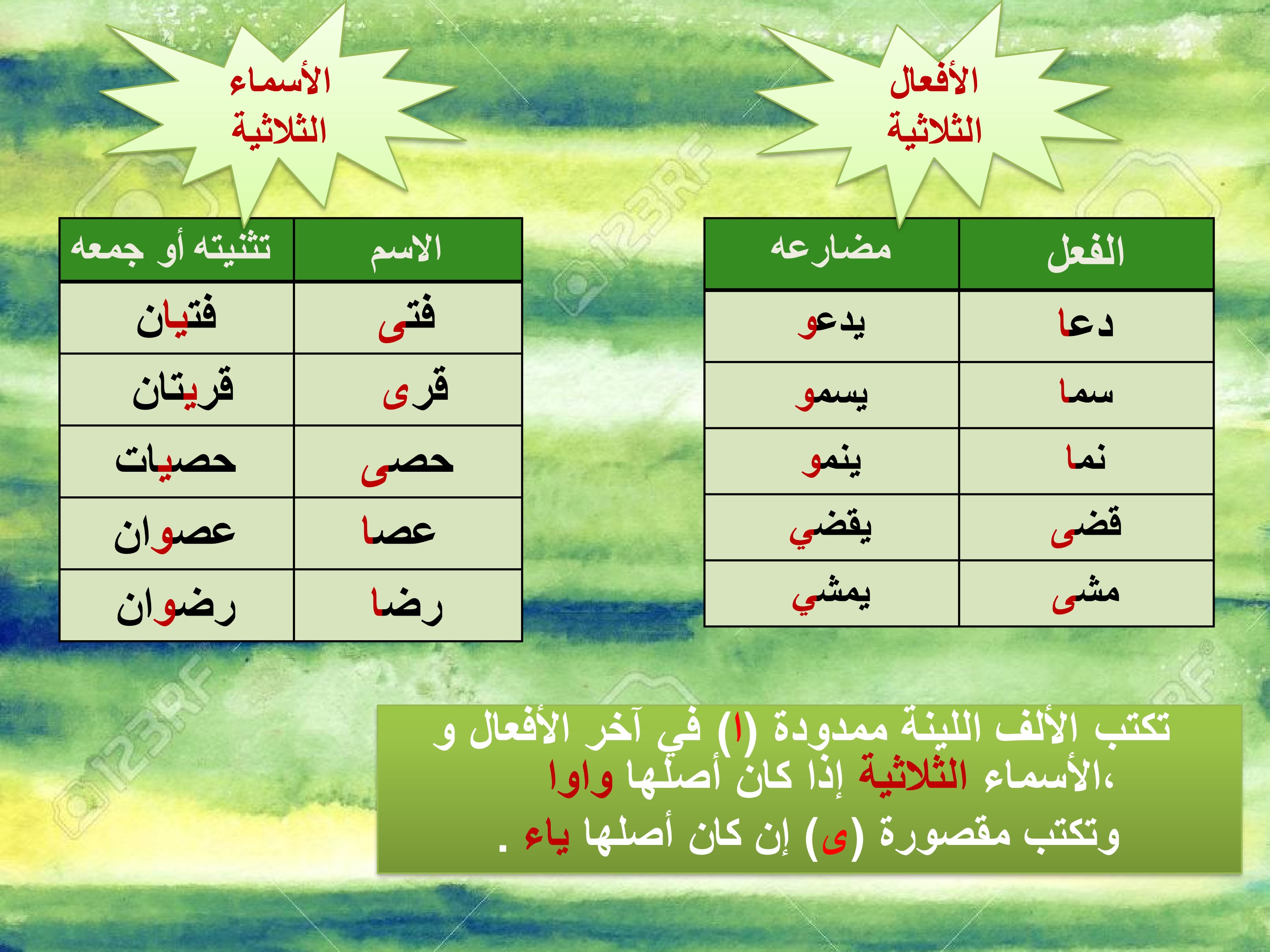 ا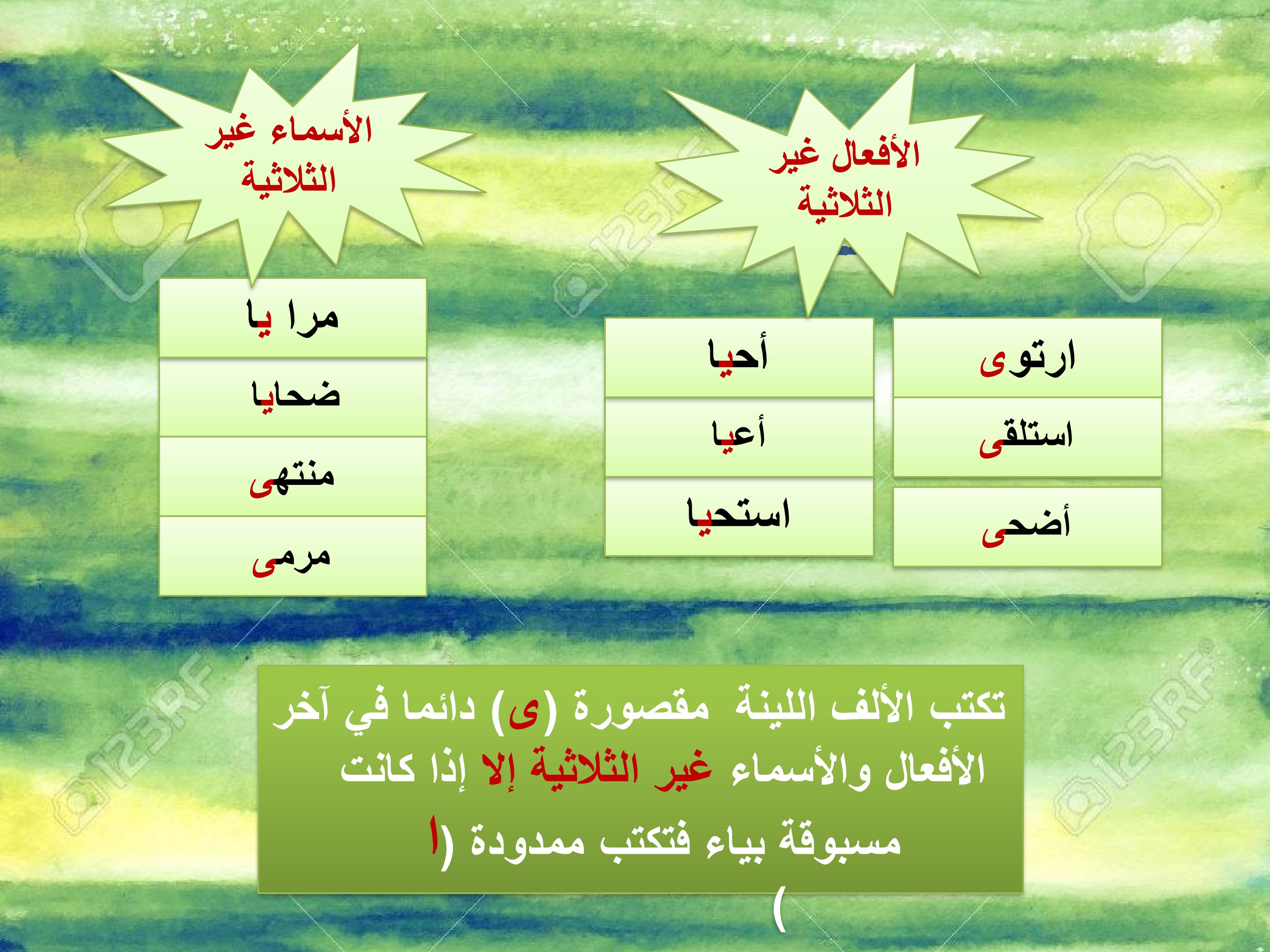 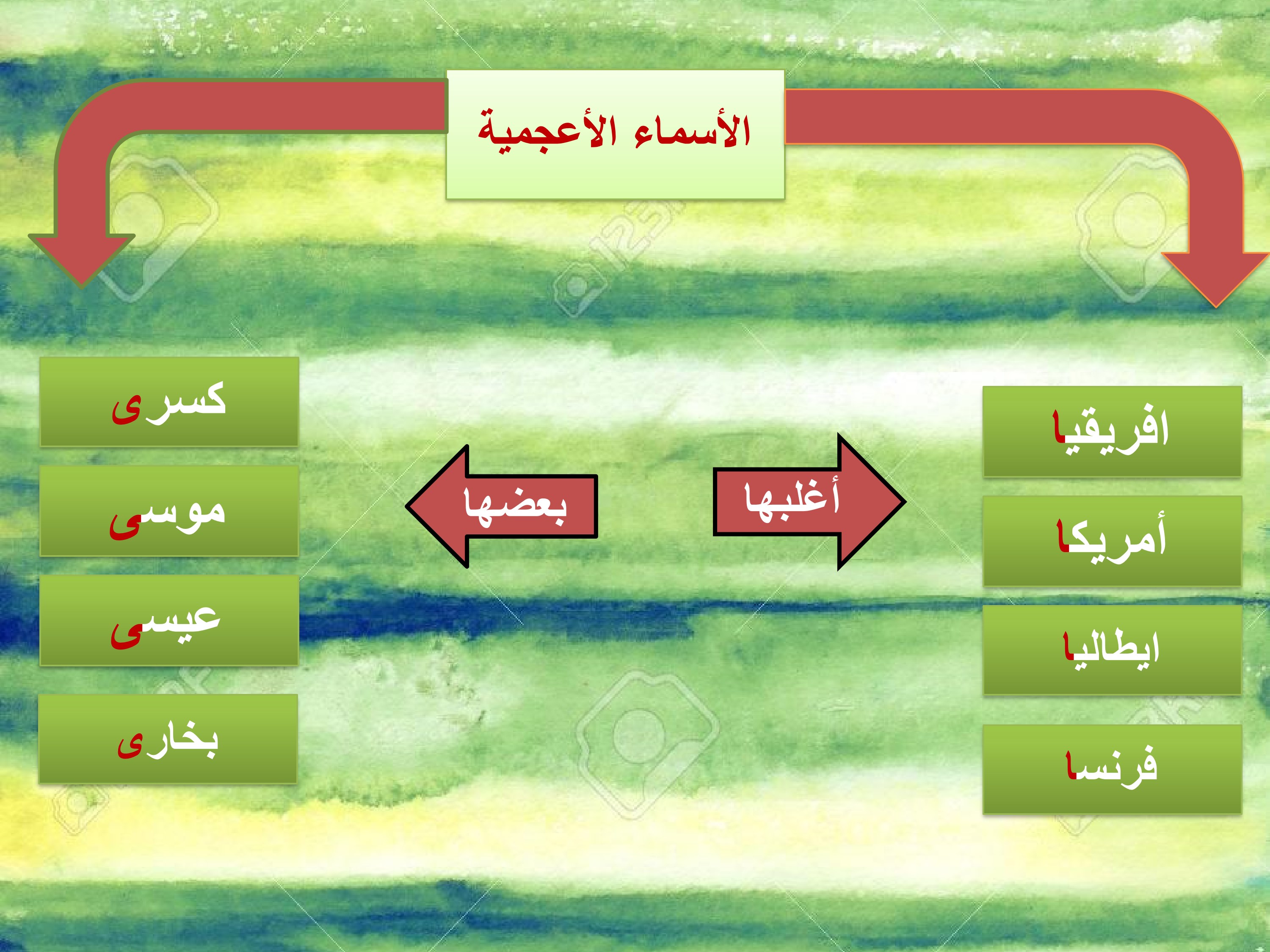 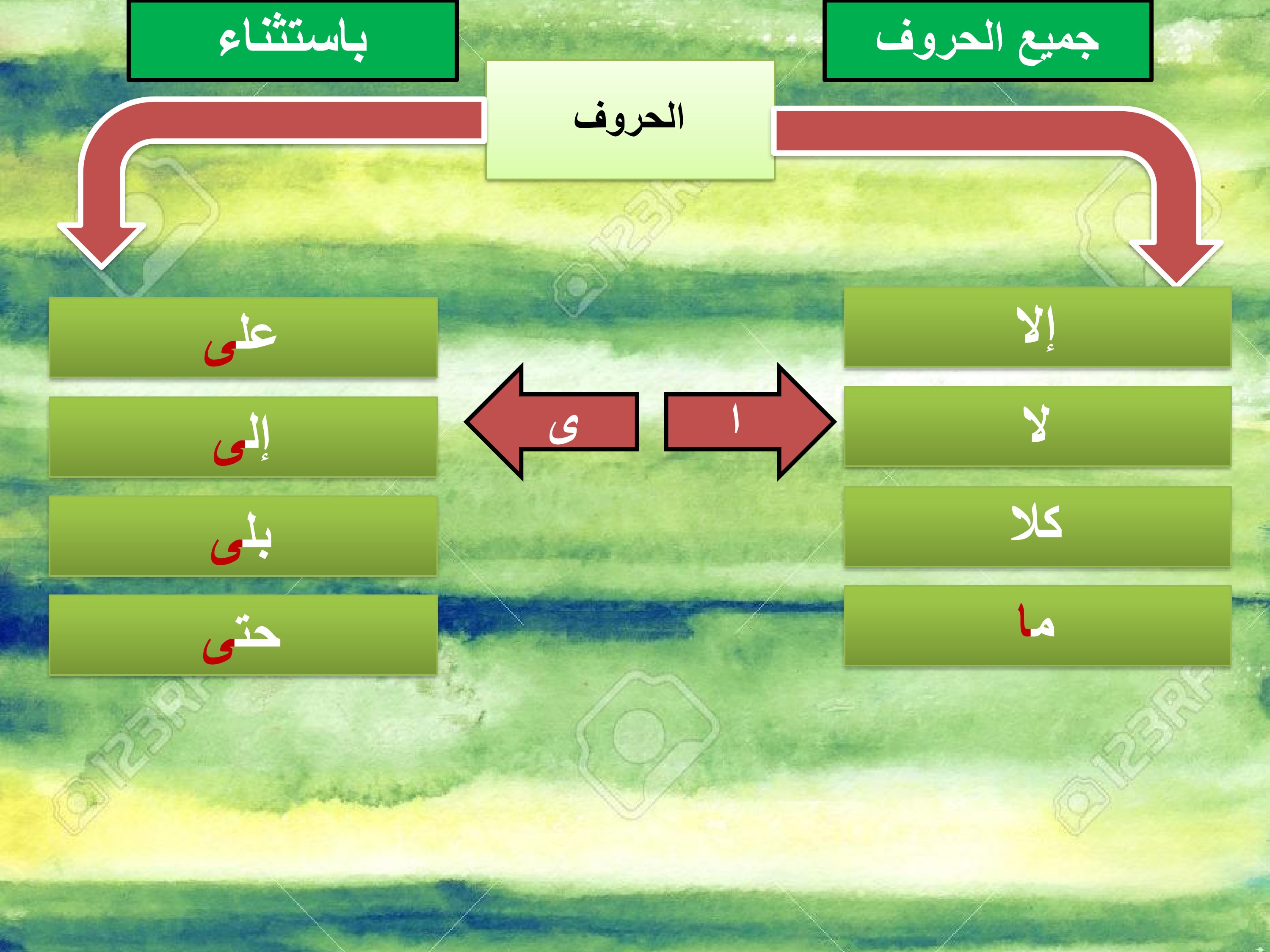 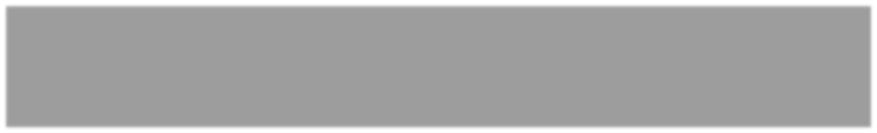 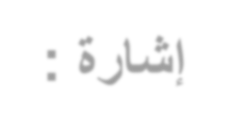 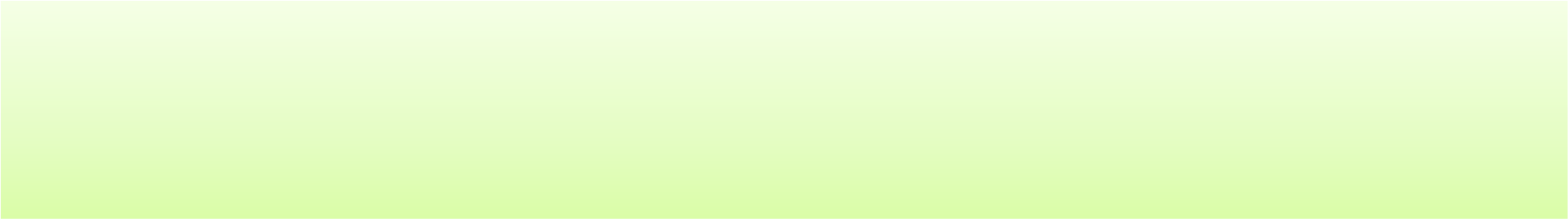 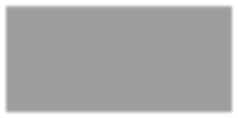 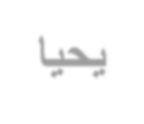 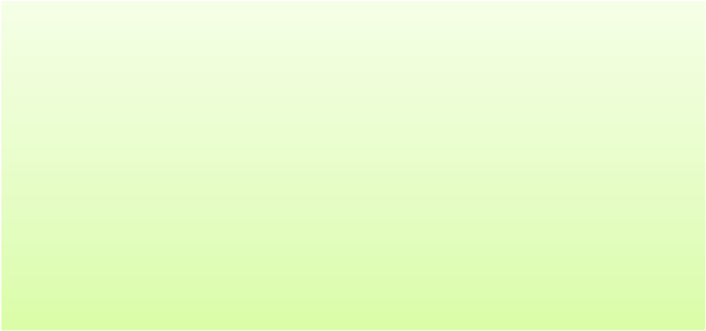 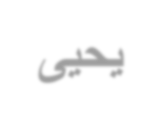 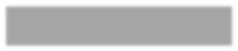 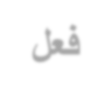 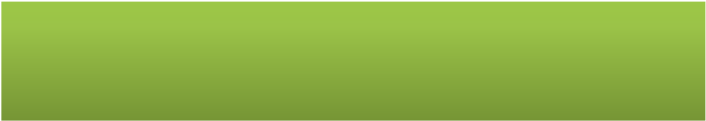 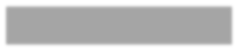 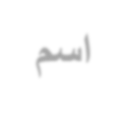 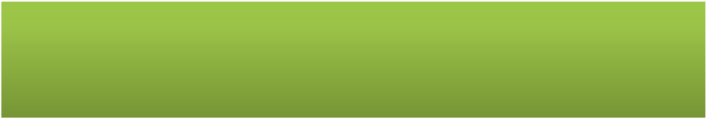 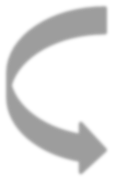 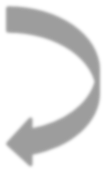 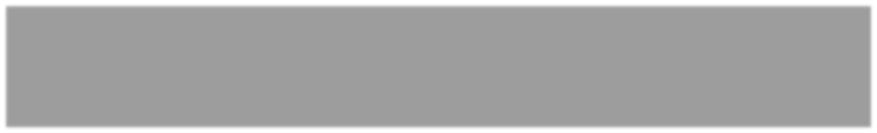 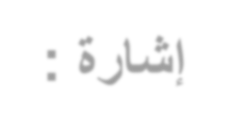 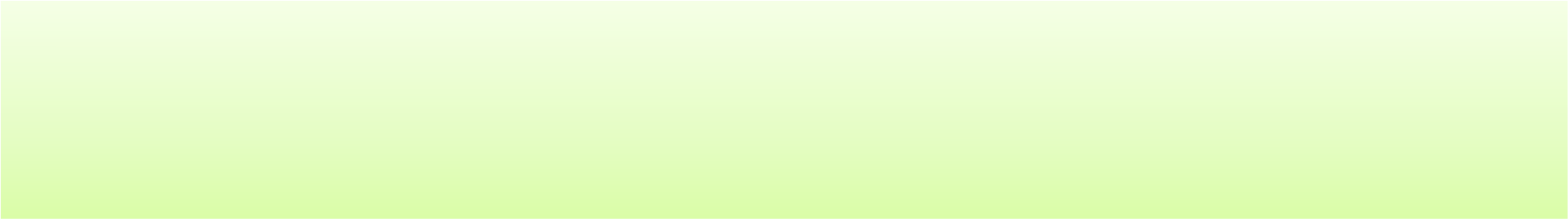 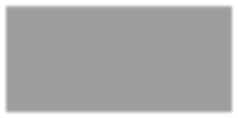 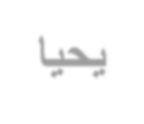 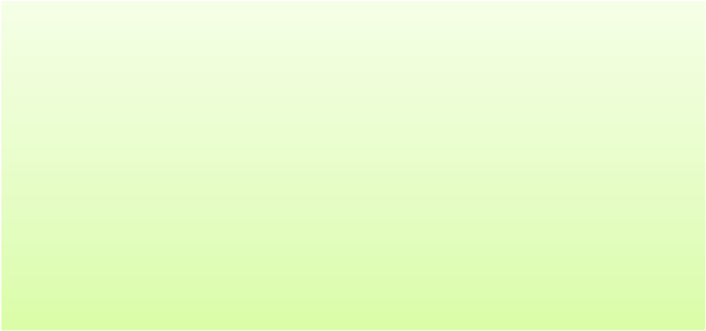 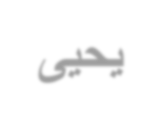 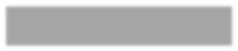 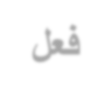 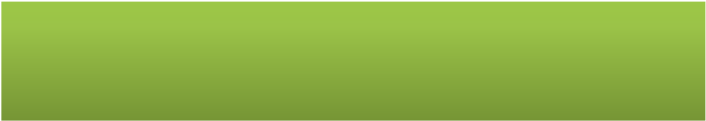 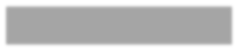 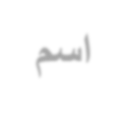 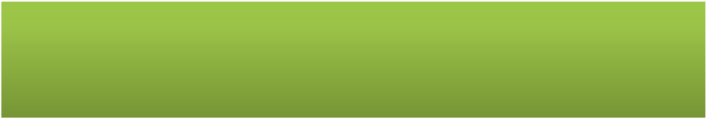 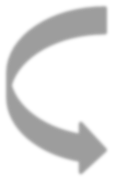 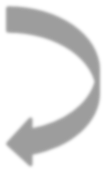 َ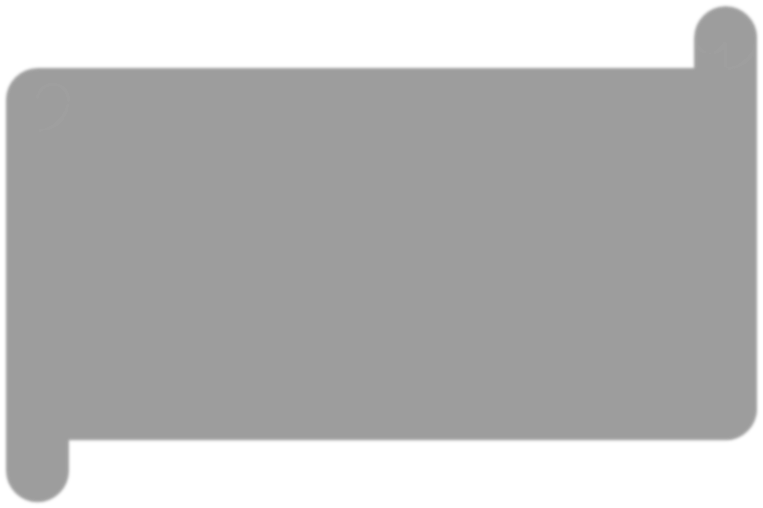 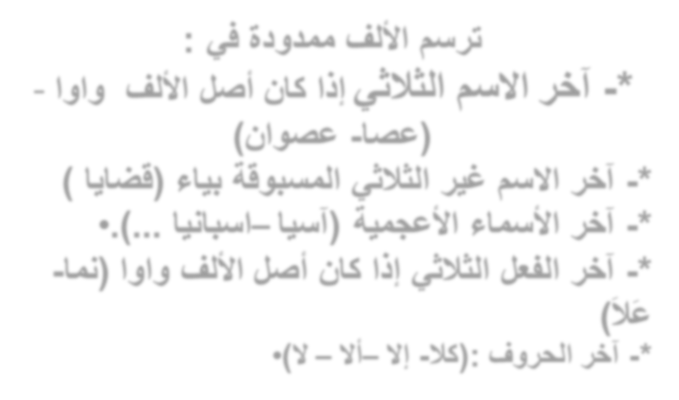 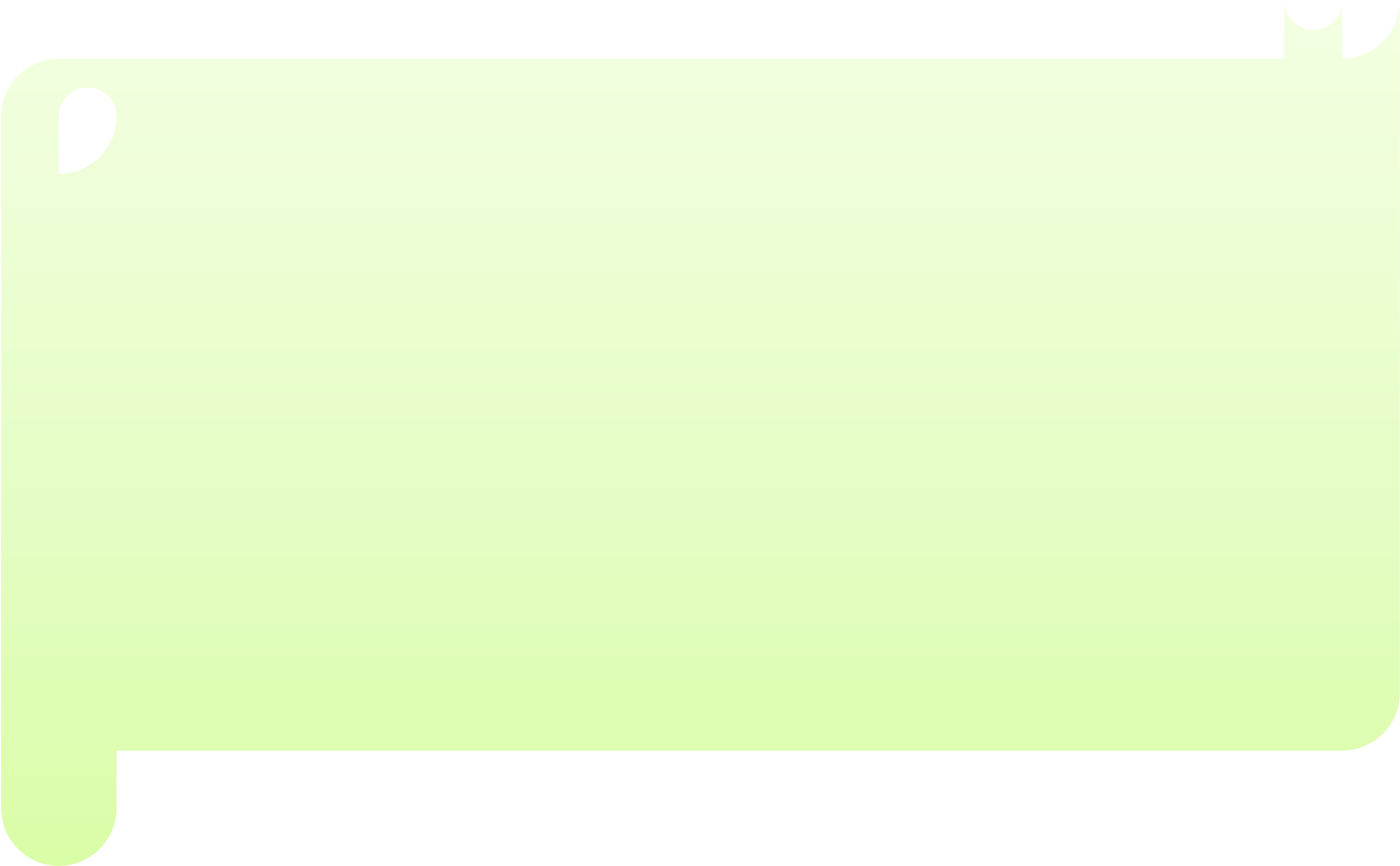 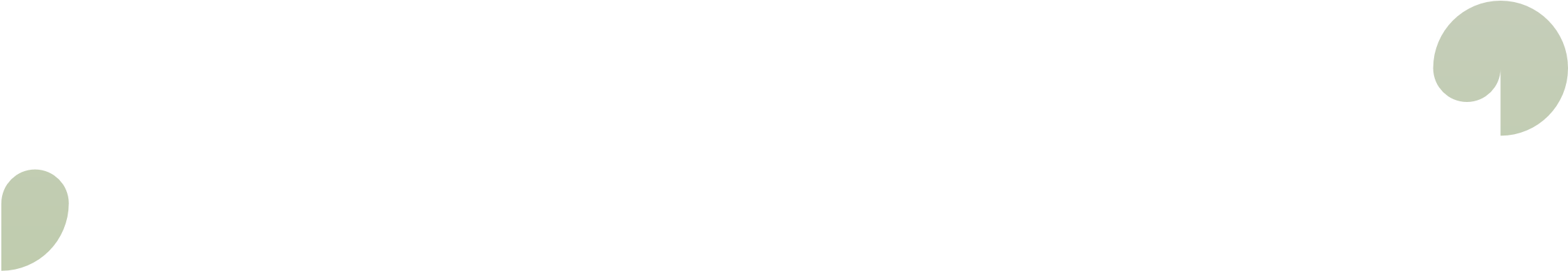 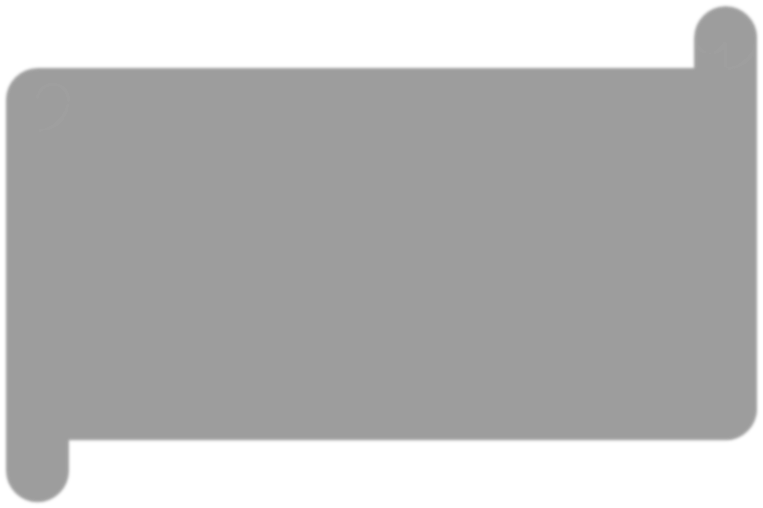 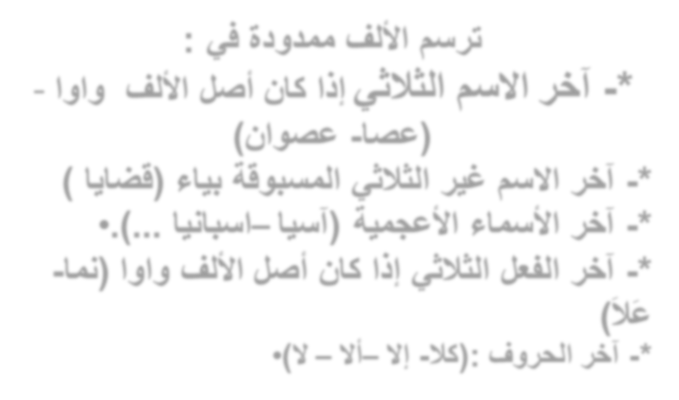 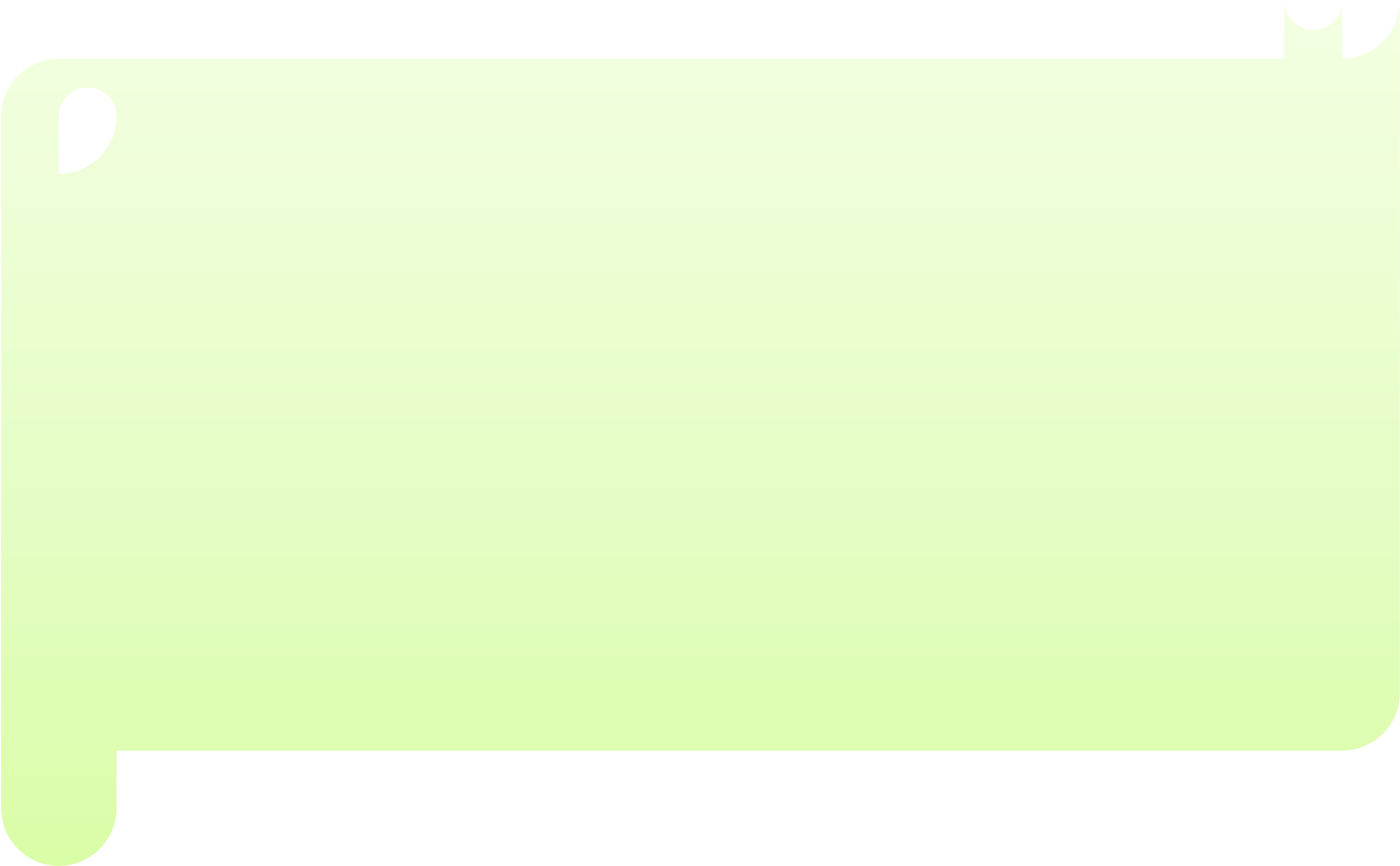 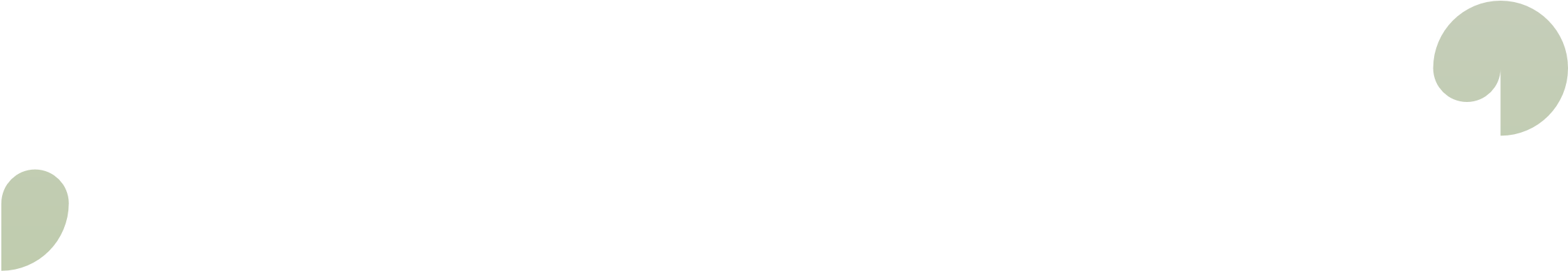 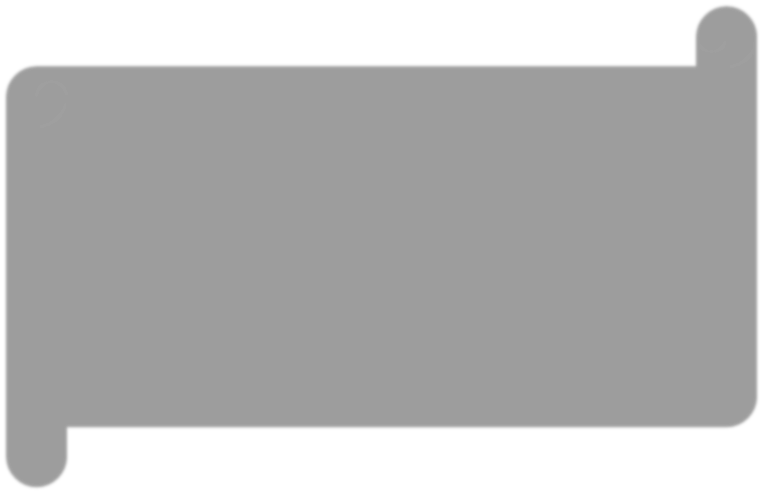 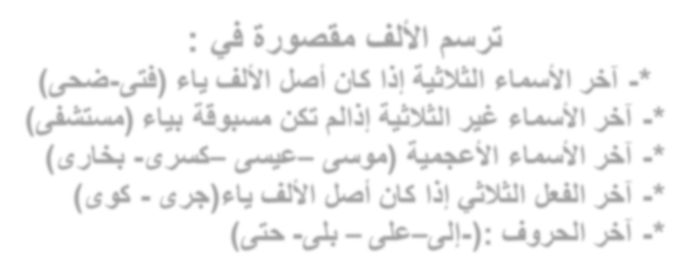 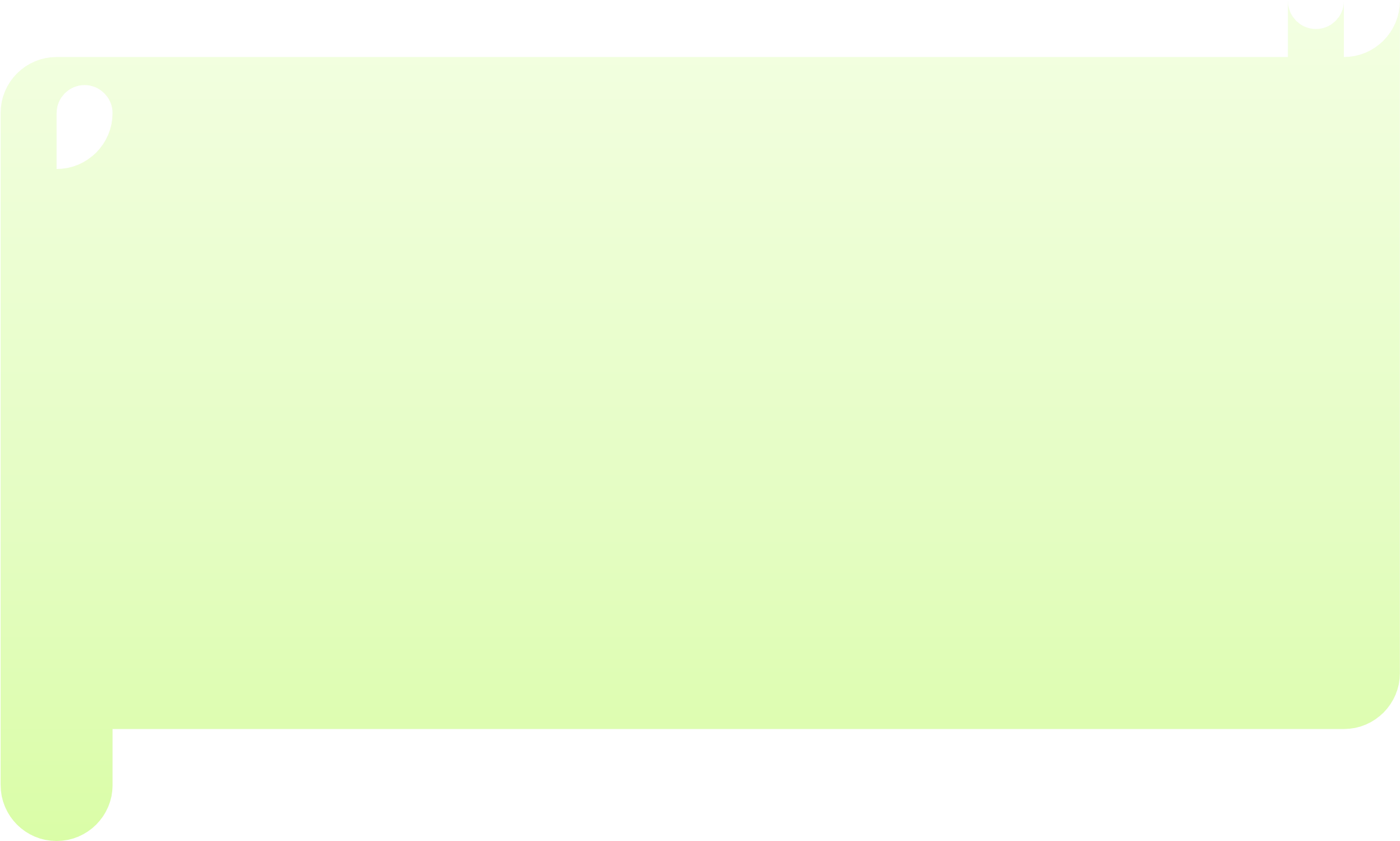 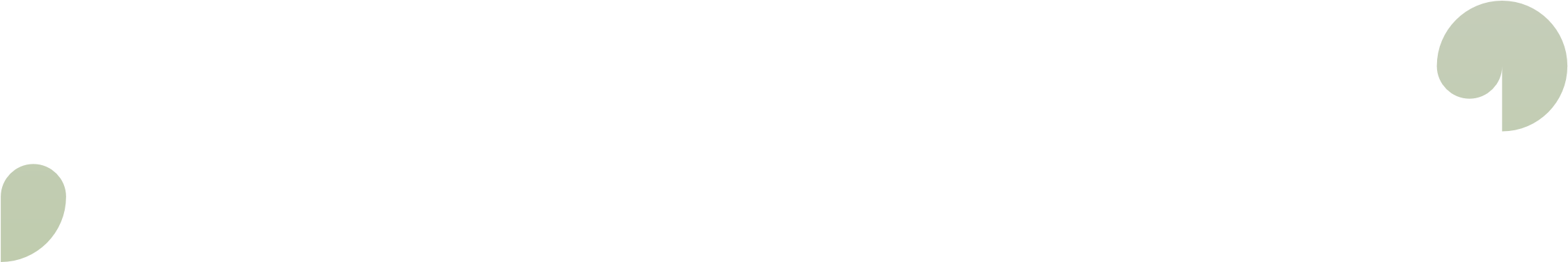 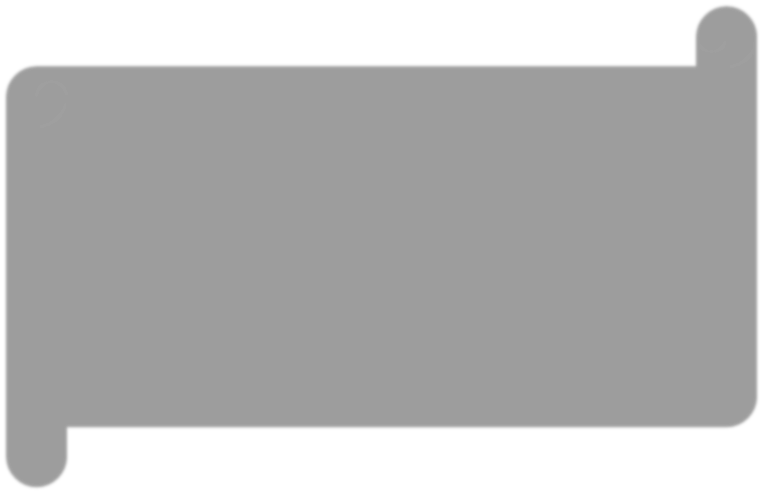 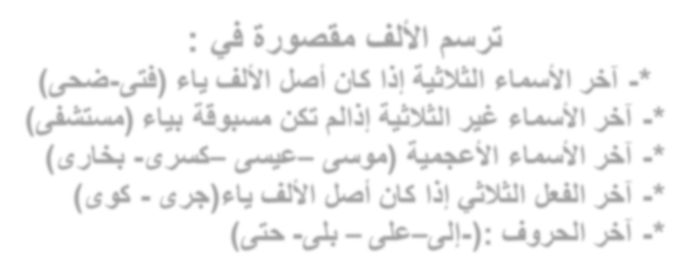 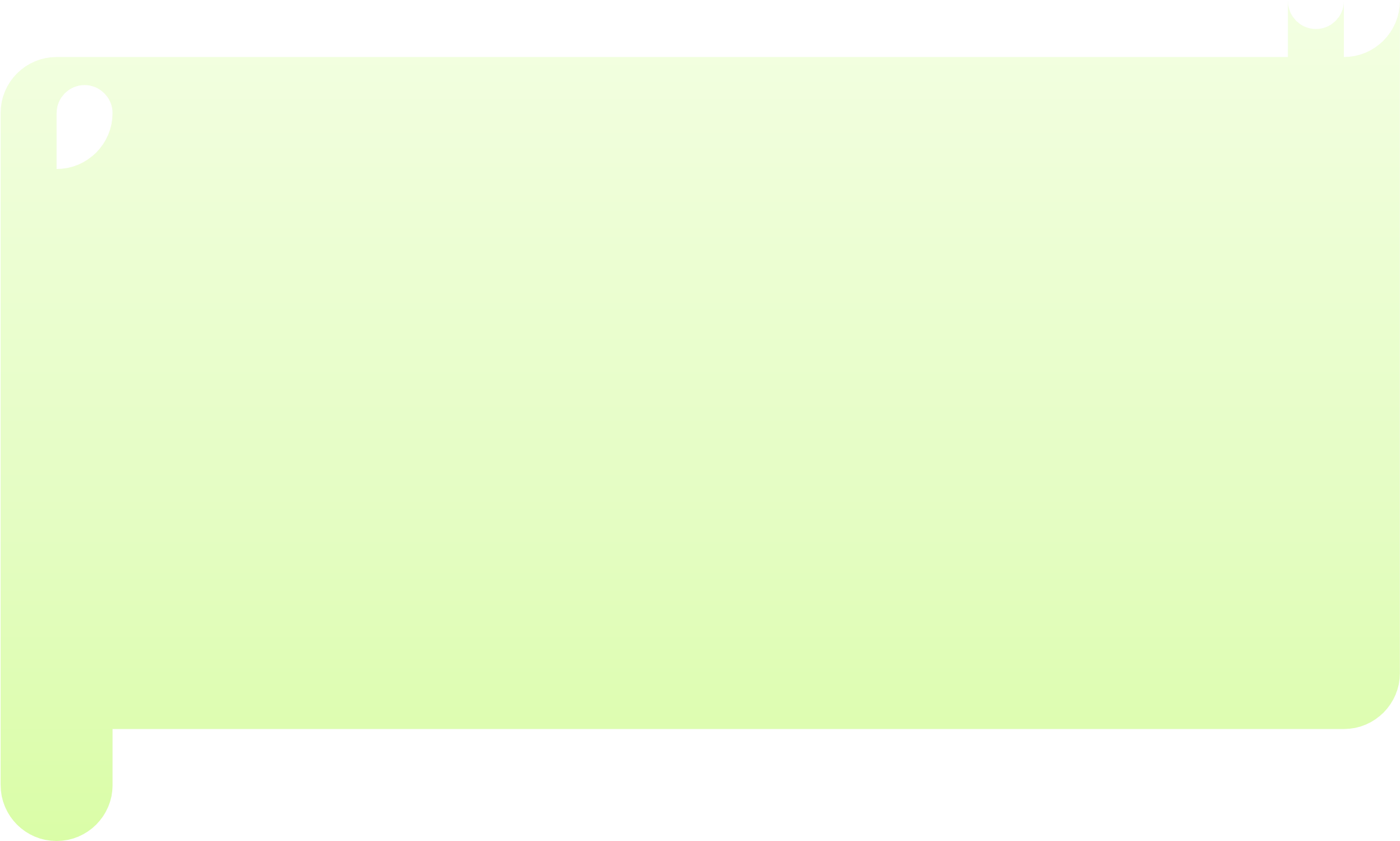 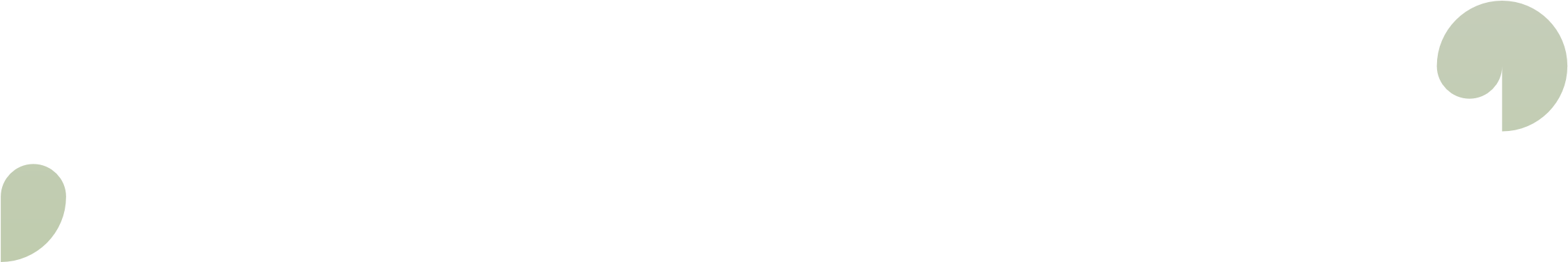 استثمار :أعلل كتابة الألف اللينة في الكلمات التالية : •أتمم الترسيمة التاليةحسب المطلوب :هدىموسيقىدنابنىالضحايامرمىالكلمةالتعليل..غَدَا..لها..روىالماضييبدو..يثَغْوُ..يعلو..المضارع